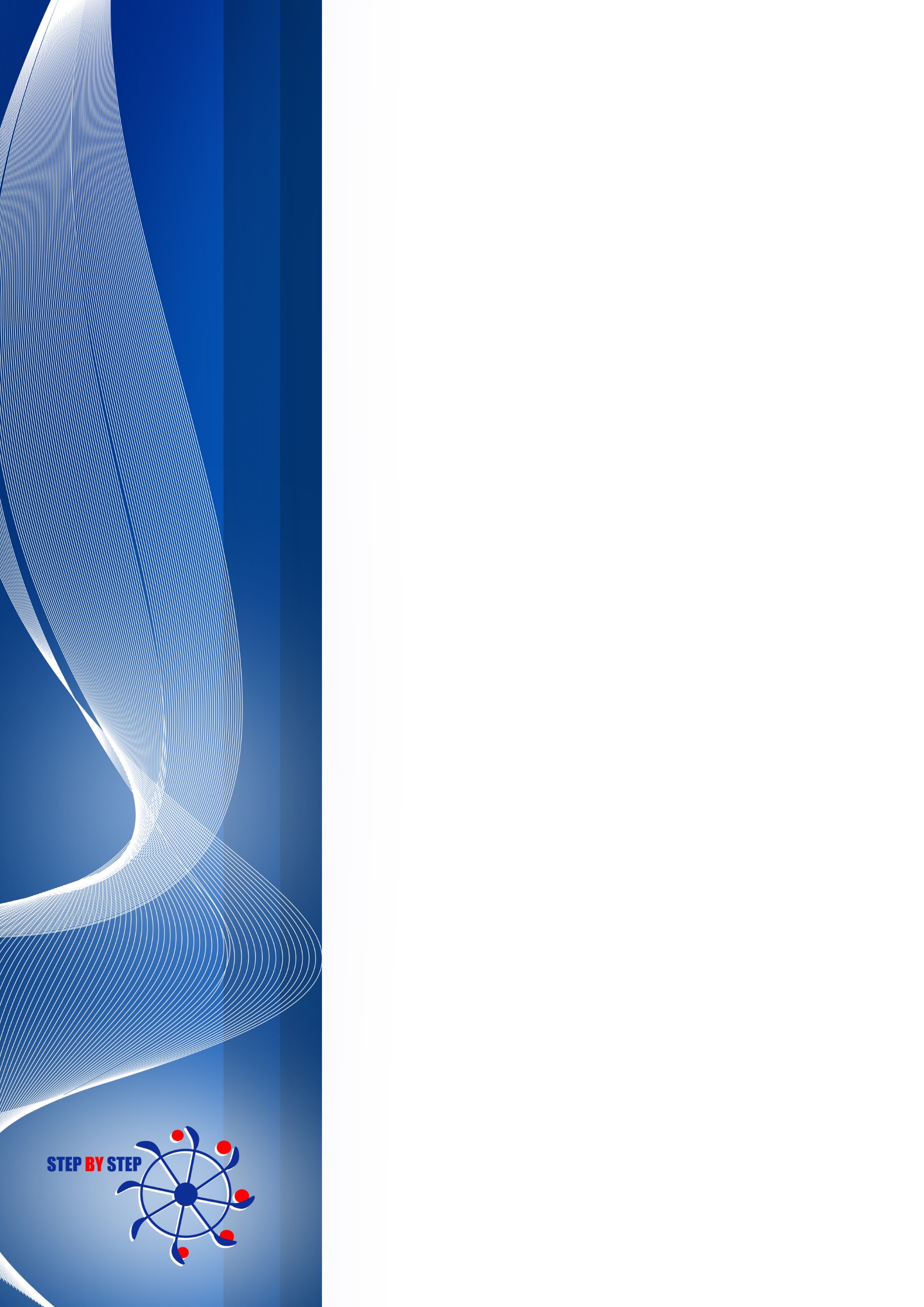 Аннотация Цель БП: Создание салона красоты на 5 рабочих мест площадью 50 кв.м. Время работы – с понедельника по пятницу с 09:00 до 21:00, в субботу и воскресение с 10:00 до 19:00. Выходные - только праздничные дни, без перерыва на обед. Бизнес - план содержит следующие основные блоки:Описание товара/услугиАнализ рынкаМаркетинговый планПлан продажПроизводственная частьОрганизационно-управленческая структураФинансовый планОрганизационный план осуществления проектаНормативная информацияПредлагаемый бизнес–план может являться основой для написания бизнес-плана для Вашего проекта. География работы: Российская Федерация.Время написания работы: июль 2020г.Кол-во страниц: 84 стр.Язык отчета: русскийДокумент содержит: 14 диаграмм, 37 таблиц, 5 схемПолное содержание отчетаВведение	61. Резюме проекта	7Суть проекта	7Долгосрочные и краткосрочные цели проекта	7Расчетные сроки проекта	7Резюме комплекса маркетинга (4P) продукции	7Стоимость проекта	8Источники финансирования проекта	8Выгоды и риски проекта	8Ключевые экономические показатели эффективности проекта	82. Описание услуги	9Определение услуги	9Сегментация услуги	9Стоимость услуги. Принятая концепция ценообразования	9Перспективы развития услуги	11Лицензии, патенты, государственная поддержка услуг	123. Анализ рынка	14Анализ положения дел в отрасли. Сфера платных бытовых услуг населению	14Общие данные о рынке	19Динамика развития рынка. Объем и темпы роста	19Объем рынка в разрезе регионов	20Сезонность на рынке	21Количество игроков рынка	22Классификация услуг парикмахерских и салонов красоты по технологическому признаку	24Классификация услуг парикмахерских и салонов красоты по месту проведения работ	25Классификация услуг парикмахерских и салонов красоты по уровню обслуживания клиентов	25Сегментирование объектов рынка по широте оказания косметологических услуг	26Сегментирование по формату услуг	26Сегментирование заведений по времени работы	27Конкурентный анализ	28Основные игроки рынка	28Описание профилей компаний	29Чио Чио	29ЦирюльникЪ	30Точка красоты	32Тенденции в направлении конкуренции между крупнейшими игроками	38Анализ потребителей	40Потребительские предпочтения	40Потребительские мотивации и поведение при покупке	434. Маркетинговый план	44Уникальные достоинства, позиционирование	44Ценовая политика	44Порядок оказания услуг	45Концепция рекламы и PR. Программа по организации рекламы	455. План продаж	47Цены на конкретные позиции продукции	47Организация сбыта, каналы сбыта	47План продаж на весь расчетный период	476. Производственная часть	50Описание производственного процесса. Технологическая схема организации услуги	50Требования к поставщикам продукции салонов красоты	50Состав и стоимость оборудования	51Оценка и обоснование необходимых ресурсов	51Оценка затрат	52План по затратам	54Оценка доходов	576.1. Функциональное решение	59Выбор и обоснование типа предприятия	597. Организационно-управленческая структура	60Специализация, количество и состав сотрудников	60Затраты на оплату труда	608. Финансовый план	61Основные параметры расчетов	61Объем финансирования	61Основные формы финансовых расчетов	62Основные формы бухгалтерской отчетности	64Отчет о прибылях и убытках	64Отчет о движении денежных средств	68Анализ чувствительности	73Организационный план осуществления проекта	74План-график реализации проекта	7410. Нормативная информация	75Нормативная база	75Приложения	77Приложение 1. Выдержки из Федерального закона «Об обществах с ограниченной ответственностью»	77Приложение 2. Выдержки из Главы 26-2 НК «Упрощенная система налогообложения»	79Список диаграммДиаграмма 1. Динамика и прирост объема платных бытовых услуг населению в РФ в денежном выражении в 2010 - 2020(4 мес.) гг., млрд. руб. и %Диаграмма 2. Структура отрасли платных бытовых услуг населению в денежном выражении по регионам РФ в 2019 году, млн. руб.Диаграмма 3. Структура российской отрасли платных бытовых услуг населению в денежном выражении по типам обслуживания в 2019 году, %Диаграмма 4. Структура российской отрасли платных бытовых услуг населению в денежном выражении по федеральным округам в 2019 году, %Диаграмма 5. Динамика объема услуг парикмахерских в РФ, 2011 – 2020 (4 мес.) гг., млрд. руб. и %Диаграмма 6. Объем услуг парикмахерских по федеральным округам РФ, 2019г., %Диаграмма 7. Сезонность рынка. Динамика объема услуг парикмахерских в РФ помесячно, 2018 – 2020гг., линейный тренд, млрд. руб.Диаграмма 8. Соотношение юридических лиц и индивидуальных предпринимателей на рынкеДиаграмма 9. ТОП-10 сетей салонов красоты по количеству точек, 2018 – 2020 гг.Диаграмма 10. Наиболее востребованные среди потребителей услуги салона красоты, %Диаграмма 11. Наиболее значимые для потребителей факторы выбора салона красоты, %Диаграмма 12. Наиболее значимые для потребителей факторы выбора салона красоты, %Диаграмма 13. Ответы респондентов на вопрос «На что вы ориентируетесь при выборе нового салона красоты?», %Диаграмма 14. Доходы и расходы по проектуСписок таблицТаблица 1. Ключевые показатели проектаТаблица 2. Пакет документов для открытия салона красоты для ИП и ОООТаблица 3. Объем платных бытовых услуг населению в РФ в денежном выражении в 2010 - 2020(I кв.) гг., млн. руб.Таблица 4. Соотношение малых и микропредприятий в категориях юридических лиц и ИП на рынке, ед. и %Таблица 5. Выручка и чистая прибыль ООО «Точка», 2014-2018 год, тыс. руб.Таблица 6. Сравнительная характеристика основных игроков рынка (часть 1)Таблица 7. Сравнительная характеристика основных игроков рынка (часть 2)Таблица 8. Цены на конкретные позиции услугТаблица 9. План продаж на весь расчетный период, 1-3 год, единиц услугТаблица 10. План продаж на весь расчетный период, 4-5 год, единиц услугТаблица 11. Состав и стоимость основного оборудованияТаблица 12. Распределение площадей салонаТаблица 13. Управленческие расходы, руб.Таблица 14. Коммерческие расходы, руб.Таблица 15. Прочие расходы, руб.Таблица 16. План по расходам на первый год проекта, руб.Таблица 17. План по расходам на 2 и 3 годы проекта, руб.Таблица 18. План по расходам на 4 и 5 годы проекта, руб.Таблица 19. План по доходам на первый год проекта, руб.Таблица 20. План по доходам на 2 и 3 годы проекта, руб.Таблица 21. План по доходам на 4 и 5 годы проекта, руб.Таблица 22. Штатное расписаниеТаблица 23. Инвестиционные затратыТаблица 24. Затраты до выхода на безубыточностьТаблица 25. Расчет итоговой стоимости проектаТаблица 26. Чистый денежный поток (1 год), тыс. руб.Таблица 27. Чистый денежный поток (2 – 3 годы), тыс. руб.Таблица 28. Чистый денежный поток (4 – 5 годы), тыс. руб.Таблица 29. Отчет о прибылях и убытках (1 год), тыс. руб.Таблица 30. Отчет о прибылях и убытках (2-3 год), тыс. руб.Таблица 31. Отчет о прибылях и убытках (4-5 год), тыс. руб.Таблица 32. Отчет о движении денежных средств (1 год), тыс. руб.Таблица 33. Отчет о движении денежных средств (2-3 год), тыс. руб.Таблица 34. Отчет о движении денежных средств (4-5 год), тыс. руб.Таблица 35. Показатели эффективности проектаТаблица 36. Анализ чувствительности проектаТаблица 37. График реализации проектаСписок схемСхема 1. Уникальные особенности услуг салонов красотыСхема 2. Факторы выбора салона красотыСхема 3. Классификация услуг парикмахерских и салонов красоты по технологическому признакуСхема 4. Классификация услуг парикмахерских и салонов красоты по месту проведения работСхема 5. Классификация услуг парикмахерских и салонов красоты по уровню обслуживания клиентовВыдержки из исследования 1. Резюме проектаСуть проекта Создание салона красоты на 4 места парикмахера и 1 место косметолога.Время работы – с понедельника по пятницу с 09:00 до 21:00, в субботу и воскресение с 10:00 до 19:00. Выходные - только праздничные дни, без перерыва на обед. Долгосрочные и краткосрочные цели проектаКраткосрочная цель: выход на рынок салонов красоты, обеспечение приемлемой для окупаемости доли потребителей, создание узнаваемого имени, качественное оказание услуг, получение прибыли.Долгосрочная цель: создание сети салонов красоты.Расчетные сроки проекта Расчетный срок проекта – 5 лет (60 месяцев).Резюме комплекса маркетинга (4P) продукцииПродукт - ………………. Цена - ……………….Сбыт – ……………….Продвижение – ……………….Стоимость проекта Объем необходимых инвестиций -  ………………. руб.Источники финансирования проекта Собственные средства.Выгоды и риски проектаВыгоды: В случае удачного местоположения и позиционирования салона проект предполагает получение стабильно высоких прибылей и формирование постоянной клиентуры. Возможно закрепление на рынке, и в дельнейшем развитие сети подобных салонов.Риски: связаны с неудачным выбором места, провалом рекламной компании для привлечения первоначальной клиентской аудитории и позиционированием на рынке.Ключевые экономические показатели эффективности проектаТаблица 1. Ключевые показатели проекта2. Описание услугиОпределение услугиПредоставление имиджевых услуг салона красоты населению.Сегментация услугиСалон предоставляет следующие виды услуг:……………….Ассортимент услуг может быть расширен.Стоимость услуги. Принятая концепция ценообразованияВ настоящее время, когда конкуренция в парикмахерском бизнесе усиливается, многие салоны красоты и парикмахерские осознают необходимость маркетингового подхода к механизму ценообразования парикмахерских услуг. Ценообразование является одним из важных элементов управления парикмахерским салоном, при этом парикмахерские услуги принципиально отличаются от любых товаров. Схема 1. Уникальные особенности услуг салонов красоты Парикмахерские услуги, в отличие от любого товара, неосязаемы. Поэтому, ……………….В оценке потребительской ценности парикмахерской услуги клиенты обращают внимание на многие факторы, основными из которых являются:Схема 2. Факторы выбора салона красотыИсточник: «Основы управления малым бизнесом в сфере парикмахерских услуг» Мысин А.А.Цены в салонах красоты также зависят от:……………….……………….Перспективы развития услугиПри успешном развитии бизнеса возможно дальнейшее его расширение путем увеличения набора услуг и продукции салона. ……………….……………….………………. ………………. Лицензии, патенты, государственная поддержка услугВ отношении косметических, парикмахерских, массажных услуг законодатель не устанавливает жестких организационных ограничений. Владельцем бьюти-салона может быть как ИП, так и хозяйственное общество. ……………….Таблица 2. Пакет документов для открытия салона красоты для ИП и ООО3. Анализ рынкаАнализ положения дел в отрасли. Сфера платных бытовых услуг населениюПлатные услуги населению представляют из себя ……………….Диаграмма 1. Динамика и прирост объема платных бытовых услуг населению в РФ в денежном выражении в 2010 - 2020(4 мес.) гг., млрд. руб. и % Наиболее высокий показатель прироста наблюдался в ……………….Таблица 3. Объем платных бытовых услуг населению в РФ в денежном выражении в 2010 - 2020(I кв.) гг., млн. руб. Диаграмма 2. Структура отрасли платных бытовых услуг населению в денежном выражении по регионам РФ в 2019 году, млн. руб.Диаграмма 3. Структура российской отрасли платных бытовых услуг населению в денежном выражении по типам обслуживания в 2019 году, %Доля сегмента «Техническое обслуживание и ремонт транспортных средств, машин и оборудования» составила …………….Основная доля платных бытовых услуг в России в 2019 году пришлась на …………………..Диаграмма 4. Структура российской отрасли платных бытовых услуг населению в денежном выражении по федеральным округам в 2019 году, %Доля Дальневосточного федерального округа России составила ……….%.Общие данные о рынке Динамика развития рынка. Объем и темпы роста Статистические органы предоставляют информацию по виду деятельности «Услуги парикмахерских», таким образом, аналитики допускают, что объем рынка салонов красоты несколько больше приводимого здесь показателя.Прирост показателя по итогам 2018 года составил ………………..Диаграмма 5. Динамика объема услуг парикмахерских в РФ, 2011 – 2020 (4 мес.) гг., млрд. руб. и %Ожидаемый показатель по итогам 2020 года оценивается аналитиками величиной …………………..Объем рынка в разрезе регионовОсновными регионами потребления услуг салонов красоты и парикмахерских являются Центральный ………………..Диаграмма 6. Объем услуг парикмахерских по федеральным округам РФ, 2019г., %Сезонность на рынкеОценим наличие сезонного фактора на основании данных об объеме услуг парикмахерскими, оказываемых помесячно, на основании данных 2018 – 2020 гг.Очевидно наличие двух сезонных всплесков продаж: в июле и декабре.При этом в июле объем услуг парикмахерских возрастает на 20% относительно начала года (января), а в декабре он возрастает на 25% относительно января. Диаграмма 7. Сезонность рынка. Динамика объема услуг парикмахерских в РФ помесячно, 2018 – 2020гг., линейный тренд, млрд. руб.Скорее всего июльский всплеск обусловлен …………………..Количество игроков рынкаНа момент написания отчета ФНС РФ располагает сведениями о порядка ……. тыс. юридических лиц и ИП, предоставляющих услуги по ОКВЭД ………………………………….Диаграмма 8. Соотношение юридических лиц и индивидуальных предпринимателей на рынкеСледует привести статистику по числу малых и микропредприятий на рынке на июнь 2020г.Таблица 4. Соотношение малых и микропредприятий в категориях юридических лиц и ИП на рынке, ед. и %Классификация услуг парикмахерских и салонов красоты по технологическому признакуСхема 3. Классификация услуг парикмахерских и салонов красоты по технологическому признакуПримечание:: ……………..Классификация услуг парикмахерских и салонов красоты по месту проведения работ………..Схема 4. Классификация услуг парикмахерских и салонов красоты по месту проведения работКлассификация услуг парикмахерских и салонов красоты по уровню обслуживания клиентовСхема 5. Классификация услуг парикмахерских и салонов красоты по уровню обслуживания клиентовСегментирование объектов рынка по широте оказания косметологических услугДополнительно можно провести следующее деление объектов:……………………………….Сегментирование по формату услуг…………………………….Базовые услуги являются обязательными для поддержания хорошего, аккуратного внешнего вида человека. Услуги «роскоши» являются необязательными, и именно они становятся менее востребованными в кризисный период, когда у большинства населений сокращается уровень дохода.Сегментирование заведений по времени работы……………………………….Конкурентный анализОсновные игроки рынкаРынок салонов красоты России является неконсолидированным. Несмотря на присутствие на нем сетевых игроков, большая часть салонов красоты и парикмахерских – одиночные объекты.Приведем рейтинг основных сетевых салонов красоты России. ……………………………….Диаграмма 9. ТОП-10 сетей салонов красоты по количеству точек, 2018 – 2020 гг.Описание профилей компанийЧио ЧиоОписание…………………….Регистрационные данные…………………….Услуги…………………….Особенности…………………….ЦирюльникЪОписание…………………….Регистрационные данные…………………….Услуги…………………….Особенности…………………….Точка красотыОписание…………………….Регистрационные данные…………………….Экономические и финансовые показатели…………………….Таблица 5. Выручка и чистая прибыль ООО «Точка», 2014-2018 год, тыс. руб. Услуги…………………….Преимущества…………………….Таблица 6. Сравнительная характеристика основных игроков рынка (часть 1)Таблица 7. Сравнительная характеристика основных игроков рынка (часть 2)Источник: ГК Step by Step на основе сайтов компанийТенденции в направлении конкуренции между крупнейшими игрокамиВыделены следующие тенденции в конкуренции между игроками рынка:………………………………………….Анализ потребителейПотребительские предпочтенияВ рамках написания отчета аналитики ГК Step by Step провели онлайн-опрос потребителей салонов красоты. В опросе приняли участие 202 человека (73% женщин, 23% мужчин) относительно того, какими услугами они обычно пользуются в салоне красоты. Результаты приведены на ниже.Диаграмма 10. Наиболее востребованные среди потребителей услуги салона красоты, %Наиболее востребованной для потребителей услугой является стрижка – так ответили …………………..Согласно данным опроса также были выявлены опорные показатели посещения салонов красоты:Диаграмма 11. Наиболее значимые для потребителей факторы выбора салона красоты, %Большая часть потребителей (… респондентов) посещают салон красоты один раз в месяц, ………………………..Приведем также данные по факторам, на основании которых респонденты выбирают салон красоты.Диаграмма 12. Наиболее значимые для потребителей факторы выбора салона красоты, %Наиболее важным критерием выбора салона для потребителей является высокий уровень профессионального мастерства сотрудников – так ответили ……………………………….Также получено распределение ответов на вопрос, на что потребители ориентируются при выборе салона красоты.Диаграмма 13. Ответы респондентов на вопрос «На что вы ориентируетесь при выборе нового салона красоты?», %В первую очередь потребители при выборе салона красоты прислушиваются к советам друзей и знакомых, а также ориентируются на личное впечатление от салона ……………………..Потребительские мотивации и поведение при покупке Основными мотивациями посещения салонов красоты являются:………………………4. Маркетинговый планУникальные достоинства, позиционирование………………………………………………………………………………………………Ценовая политика………………………………………………………………………Порядок оказания услугПродажа услуг будет осуществляться непосредственно конечному потребителю.Осуществление продажи услуг гарантируется следующими факторами:………………………………………………………………………………………………Концепция рекламы и PR. Программа по организации рекламыОсновной идеей рекламной компании должно стать точечное воздействие на целевую аудиторию потенциальных клиентов.………………………………………………………………………………………………5. План продажЦены на конкретные позиции продукцииТаблица 8. Цены на конкретные позиции услугОрганизация сбыта, каналы сбыта………………………………………………………………………План продаж на весь расчетный период……………………………………………………………………… Таблица 9. План продаж на весь расчетный период, 1-3 год, единиц услугТаблица 10. План продаж на весь расчетный период, 4-5 год, единиц услуг6. Производственная частьОписание производственного процесса. Технологическая схема организации услуги………………………………………………Требования к поставщикам продукции салонов красоты………………………………………………………………………………………………Состав и стоимость оборудованияВ данном разделе представлен состав основного оборудования, необходимого для начала работы парикмахерской.Стоимость основного оборудования составляет …….. рублей.Таблица 11. Состав и стоимость основного оборудования Финансовая модель предоставляет возможность добавления типов и стоимости оборудования для осуществления расчетов.Оценка и обоснование необходимых ресурсовРекомендуемая общая площадь ………………………………………………. (холл), санузел и зону для работающего персонала.Таблица 12. Распределение площадей парикмахерскойОценка затратОсновные затраты разделены на 3 категории:управленческие расходы;коммерческие расходы;прочие расходы.Управленческие расходы – это затраты на управление организацией, не связанные непосредственно с производственным процессом.Таблица 13. Управленческие расходы, руб.Основную статью управленческих затрат составляет аренда помещения.Коммерческие расходы – это затраты, связанные с продажей продукции, товаров, работ, услуг.Таблица 14. Коммерческие расходы, руб.К прочим расходам были отнесены расходы, не относящиеся ни к коммерческим, ни к управленческим. В них включены:единовременные траты на старте проекта (закупка расходных материалов);затраты на электроэнергию;затраты на создание интернет-сайта и его поддержку.Таблица 15. Прочие расходы, руб.Непредвиденные расходы рассчитываются как 5% от всех расходов.Для оценки затрат на один квартал проекта приведем общую сумму затрат -  ……… руб.…………………..План по затратамРассмотрим все перечисленные затраты в течение всего расчетного периода.Таблица 16. План по расходам на первый год проекта, руб.Таблица 17. План по расходам на 2 и 3 годы проекта, руб.Таблица 18. План по расходам на 4 и 5 годы проекта, руб.Оценка доходовОценка доходов будет происходить без учета НДС.Таблица 19. План по доходам на первый год проекта, руб.Таблица 20. План по доходам на 2 и 3 годы проекта, руб.Таблица 21. План по доходам на 4 и 5 годы проекта, руб.6.1. Функциональное решениеВыбор и обоснование типа предприятияВ качестве организационно-правовой формы для салона рекомендуется выбрать общество с ограниченной ответственностью. Выбор такой организационно-правовой формы связан с тем, что:…………………………………………………………………………….7. Организационно-управленческая структураСпециализация, количество и состав сотрудниковПодбор персонала планируется осуществлять перед началом оказания услуг салоном с учетом следующих требований:………………………………..Мастера работают по графику 2 дня через 2 дня, по 4 человека в смену, мастер по маникюру работает 5 дней в неделю, с двумя «плавающими» выходными.Также в салоне работают 2 администратора (посменно 2 дня через 2) и уборщица.Затраты на оплату трудаШтат сотрудников насчитывает человек. Затраты оплаты труда будут соответственно составлять ….. тыс. руб. в месяц (ФОТ), отчисления в пенсионный фонд составят ….. тыс. руб. в месяц. Таблица 22. Штатное расписаниеТаким образом, ФОТ с ЕСН составит ……. руб. в месяц.Финансовая модель бизнес-плана позволяет варьировать должности, заработные платы и количество специалистов салона.8. Финансовый планОсновные параметры расчетовСтавка налога на прибыль – 15% (УСН 15%)Ставка ЕСН – 30%Норма дисконтирования (годовая) – 7%Годовой показатель инфляции – 5%Объем финансирования Для создания парикмахерской необходимы средства на аренду помещений, их ремонт и оснащение, а также на покрытие убытков от операционной деятельности в первый год реализации проекта. Затраты до выхода на безубыточность составят ………… руб. Данная сумма складывается из затрат на открытие и покрытие операционных издержек в первые месяцы работы. Затраты на открытие состоят, в свою очередь, из инвестиционных затрат (покупка оборудования и инвентаря, ремонт и оснащение помещений, и др.) и операционных затрат до начала продаж (1 месяц реализации проекта). Полный перечень затрат приведен в таблице.Таблица 23. Инвестиционные затратыТаблица 24. Затраты до выхода на безубыточностьТаблица 25. Расчет итоговой стоимости проектаОсновные формы финансовых расчетовПриведем результаты основных расчетов.Таблица 26. Чистый денежный поток (1 год), тыс. руб. Таблица 27. Чистый денежный поток (2 – 3 годы), тыс. руб. Таблица 28. Чистый денежный поток (4 – 5 годы), тыс. руб. Представим данные по доходам и расходам на графике.Диаграмма 14. Доходы и расходы по проектуОсновные формы бухгалтерской отчетностиОтчет о прибылях и убыткахОтчет о прибылях и убытках является стандартной формой бухгалтерской отчетности по РСБУ. Приведем данные отчета по каждому кварталу проекта.Таблица 29. Отчет о прибылях и убытках (1 год), тыс. руб.Таблица 30. Отчет о прибылях и убытках (2-3 год), тыс. руб.Таблица 31. Отчет о прибылях и убытках (4-5 год), тыс. руб.Отчет о движении денежных средствОтчет о движении денежных средств также является стандартной формой бухгалтерской отчетности по РСБУ. Аналогично приведем данные отчета в разбивке по каждому кварталу.Таблица 32. Отчет о движении денежных средств (1 год), тыс. руб.Таблица 33. Отчет о движении денежных средств (2-3 год), тыс. руб.Таблица 34. Отчет о движении денежных средств (4-5 год), тыс. руб.Анализ чувствительностиПриведем основные показатели эффективности проекта.Таблица 35. Показатели эффективности проектаОбозначим изменения показателей эффективности проекта в зависимости от изменения основных параметров проекта. В качестве основных параметров проекта были выделены:……………………………………………………………..……………………………………………………………..……………………………………………………………..……………………………………………………………..Таблица 36. Анализ чувствительности проектаТаким образом, проект более чувствителен к ……………………………………………………………..Организационный план осуществления проектаПлан-график реализации проектаТаблица 37. График реализации проекта10. Нормативная информацияНормативная база……………………………………………………………..Список приложений……………………………………………………………..По поводу приобретения готовых аналитических отчетов и бизнес-планов ГК Step by Step обращайтесь по электронному адресу info@step-by-step.ru или по телефонам (495) 109-07-79ПоказательЗначениеIRR год154,64%IRR квартал26,32%NPV17 066 279р.Индекс доходности (PI)41,11Точка безубыточности, квартал4Срок окупаемости, квартал7Выход на эффективность, квартал7СетьГод откры-тия сетиРазмер сетиУслугиОпорные цены«ЧИО ЧИО»«ЦирюльникЪ»«Точка красоты»СетьДостоинстваПоказатели франшизы«ЧИО ЧИО»«ЦирюльникЪ»«Точка красоты»№Товар или услугаСтоимость1Стрижка женская2Стрижка мужская3Стрижка для пенсионеров4Стрижка детская5Окрашивание6Мелирование7Химическая завивка8Укладка9Маникюр10ПедикюрДолжностьКол-воЗ.п., руб.Сумма, руб.ЕСНИтогоМастерМастер по маникюру, педикюруАдминистраторУборщицаИтого380 000114 000473 000№Статья затратЗатраты, руб.12№СтатьяЗатраты, руб.12345678910№СтатьяСумма, руб.123ПоказательЗначениеIRR годIRR кварталNPVИндекс доходности (PI)Точка безубыточности, кварталСрок окупаемости, кварталВыход на эффективность, кварталПоказательСнижение цены на 1%Увеличение заработной платы на 1%Увеличение стоимости НА и ОС на 1%IRR годIRR кварталNPVИндекс доходности (PI)Точка безубыточности, кварталСрок окупаемости, кварталВыход на эффективность, кварталЭтап работ1 год проекта1 год проекта1 год проекта1 год проекта1 год проекта1 год проекта1 год проекта1 год проекта1 год проекта1 год проекта1 год проекта1 год проектаЭтап работIIIIIIIIIIIIIIIIIIIVIVIVРегистрация компанииАренда помещенияРемонт помещенияПриобретение и монтаж оборудования, организация охраныПодбор персоналаСоздание сайтаТехническая поддержка, продвижение и оптимизация сайтаМаркетинг и рекламная кампанияРабота компании